별첨 2 창업도약패키지 성장촉진 프로그램 사업계획서 양식별첨 2 창업도약패키지 성장촉진 프로그램 사업계획서 양식상장촉진 프로그램 신청 전 대상여부 확인① 「중소기업창업 지원법」에 따른 창업기업이며, 법인사업자인가요?① 「중소기업창업 지원법」에 따른 창업기업이며, 법인사업자인가요?① 「중소기업창업 지원법」에 따른 창업기업이며, 법인사업자인가요?① 「중소기업창업 지원법」에 따른 창업기업이며, 법인사업자인가요?□예      □아니오▷ 개인사업자는 신청이 불가하며, 법인사업자만 프로그램 신청 가능▷ 개인사업자는 신청이 불가하며, 법인사업자만 프로그램 신청 가능▷ 개인사업자는 신청이 불가하며, 법인사업자만 프로그램 신청 가능▷ 개인사업자는 신청이 불가하며, 법인사업자만 프로그램 신청 가능② 상장희망분야 선택 및 분야별 외형요건을 확인해주십시오. ② 상장희망분야 선택 및 분야별 외형요건을 확인해주십시오. ② 상장희망분야 선택 및 분야별 외형요건을 확인해주십시오. ② 상장희망분야 선택 및 분야별 외형요건을 확인해주십시오. ▷ 상장희망분야(중복체크가능) 및 분야별 외형요건 충족여부 체크 ▷ 상장희망분야(중복체크가능) 및 분야별 외형요건 충족여부 체크 ▷ 상장희망분야(중복체크가능) 및 분야별 외형요건 충족여부 체크 ▷ 상장희망분야(중복체크가능) 및 분야별 외형요건 충족여부 체크 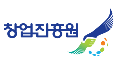 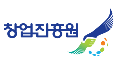 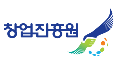 